TRAILER BILL OF SALELOCATION OF SALE.This bill of sale was created on _________________________, 20____ in the County of _________________________, State of _________________________.THE PARTIES.Buyer’s Name: ____________________________________ with a mailing address of ____________________________________ ("Buyer").Seller’s Name: ____________________________________ with a mailing address of ____________________________________ ("Seller").The Buyer and Seller hereby agree as follows:THE EXCHANGE.    check one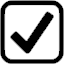  - Cash Payment. The Buyer agrees to pay $_______________ (US Dollars) to the Seller. - Trade. The Buyer agrees to pay $_______________ (US Dollars) and trade described as: __________________________________________________.  - Gift. The Seller is giving the trailer as a gift to the Buyer. The value of the trailer is $_______________ (US Dollars).The above-checked selection is in exchange for the possession and ownership of thetrailer described in Section 4.TRAILER DESCRIPTION.Make: _____________ Model: _____________ Body Type: _____________ Year: _____________ Color: _____________ Empty Weight: _____________ Length: _____________ Width: _____________ Axles: _____________Vehicle Identification Number (VIN): __________________________ (17 Characters)TAXES. All municipal, county, and State taxes in relation to the purchase of the trailer, including sales taxes, are  included  not included in the purchase price.BUYER AND SELLER CONDITIONS.The undersigned Seller affirms that the above information about the trailer is accurate to the best of their knowledge. The undersigned Buyer accepts receipt of this bill of sale and understands that the above trailer is sold on an “as is, where is” condition with no guarantees or warranties, either expressed or implied.AUTHORIZATION.Buyer Signature: ________________________________ Date: _________________Print Name: ________________________________Seller Signature: ________________________________ Date: _________________Print Name: ________________________________